23 сентября в селе Бархатово состоялось мероприятие "Безопасное колесо" - это конкурс юных инспекторов дорожного движения, которые должны знать Правила дорожного движения, правильно вести себя на дороге, как  пешеходы и велосипедисты, уметь хорошо управлять велосипедом и быть примером для других участников дорожного движения.Программа конкурса включала в себя 4 состязания в командном зачете и творческий конкурс команд. Ребята должны были продемонстрировать свои знания по Правилам дорожного движения, навыки фигурного вождения велосипеда, умения по оказанию доврачебной помощи пострадавшим в ДТП. Команда нашей школы «Желтый огонек» тоже приняла участие в этом конкурсе. Своим активным выступлением в творческом номере Витт Ирина, Татаркина Ольга, Ягодин Вячеслав и Кирсанов Дмитрий призывали всех к соблюдению Правил дорожного движения. Ребята очень хорошо выступили в ходе этапа «Автогородок», на котором показали свои навыки вождения велосипеда: езда по специально оборудованной площадке (с дорожной разметкой, знаками, работающим светофором), соблюдая соответствующие правила дорожного движения. Дальше ребят ждал этап «Знатоки ПДД», где предлагалось решить карточки ПДД, на решение каждой карточки дается 25 секунд, причем «идут» они сплошным потоком. Рассматривались вопросы на знания проезда перекрестков, на проверку внимательности, на проверку знаний правил регулировщика и проезда велосипедиста. Ребята справились и с этапом «Оказание первой медицинской помощи». «Фигурное вождение» у ребят тоже хорошо получилось.Педагог-организатор ОБЖ Соболевская Н.М.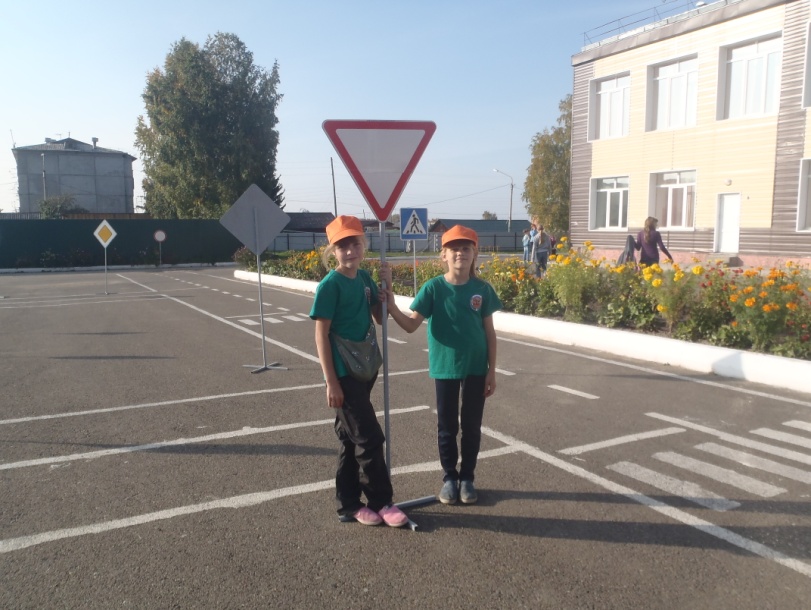 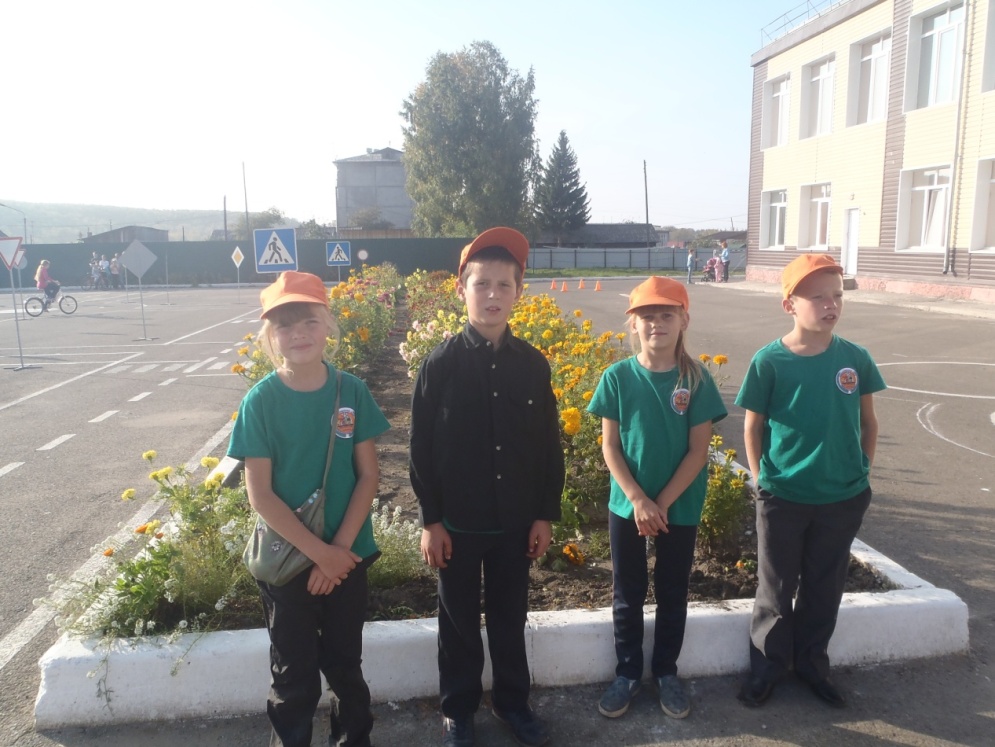 